GULBENES NOVADA PAŠVALDĪBAS DOMES LĒMUMSGulbenēPar projekta “Lejasciema un Lizuma pamatskolu infrastruktūras pilnveide un aprīkošana” pieteikuma iesniegšanu un projekta līdzfinansējuma nodrošināšanuGulbenes novada pašvaldība, pamatojoties uz Gulbenes novada attīstības programmas 2018.-2024.gadam Investīciju plānā 2022.-2024.gadam Ilgtermiņa prioritātes IP1 Cilvēkresursu attīstība (RVC) norādīto projektu Nr.32 un pamatojoties uz Ministru kabineta 2022. gada 4. oktobra noteikumiem Nr. 619 “Eiropas Savienības Atveseļošanas un noturības mehānisma plāna 3.1.1.5.i investīcijas “Izglītības iestāžu infrastruktūras pilnveide un aprīkošana” īstenošanas noteikumi” un Ministru kabineta 2023. gada 15. novembra rīkojumu Nr. 764 “Par Atveseļošanas fonda 3.1.1.5. investīcijas “Izglītības iestāžu infrastruktūras pilnveide un aprīkošana” projektu iesniedzēju priekšatlases rezultātiem”, gatavo projekta “Lejasciema un Lizuma pamatskolu infrastruktūras pilnveide un aprīkošana” pieteikumu iesniegšanai Centrālajā finanšu un līgumu aģentūrā izvērtēšanai.Projekta “Lejasciema un Lizuma pamatskolu infrastruktūras pilnveide un aprīkošana” mērķis ir pilnveidot infrastruktūru un uzlabot mācību vidi, nodrošinot efektīvu resursu koncentrāciju un izmantošanu Gulbenes novada pašvaldības izglītības iestāžu tīkla visaptverošas sakārtošanas rezultātā izveidotajās pamatskolās, tādējādi veicinot kvalitatīvas izglītības ieguvi ārpus Gulbenes novada pašvaldības administratīvā centra. Projektā paredzēts veikt divu pamatskolu ēku iekštelpu remontu, mācību telpu mēbeļu un aprīkojuma iegādi, iekšējo inženiertīklu  pārbūvi (elektrotīklu pārbūvi, apkures sistēmas uzlabošanu, ventilācijas sistēmas, ūdensapgādes tīklu pārbūvi), pandusa izbūvi un pacēlāja izbūvi. Projekta izmaksās iekļautas aprīkojuma iegādes izmaksas, projektēšanas, autoruzraudzības, būvdarbu un būvuzraudzības izmaksas. Projekta īstenošanas termiņš ir līdz 2026.gada 31.maijam.Projekta “Lejasciema un Lizuma pamatskolu infrastruktūras pilnveide un aprīkošana” kopējās plānotās attiecināmās (Atveseļošanās fonda (AF)) izmaksas ir 2 312 758,00 EUR (divi miljoni trīs simti divpadsmit tūkstoši septiņi simti piecdesmit astoņi euro), neattiecināmās projekta izmaksas sastāda pievienotās vērtības nodokļa likme, kas veido Gulbenes novada pašvaldības līdzfinansējuma izmaksu daļu 485 679,18 EUR (četri simti astoņdesmit pieci tūkstoši seši simti septiņdesmit deviņi euro astoņpadsmit centi). Plānotās ārpus projekta izmaksas ir 774 298,10 EUR (septiņi simti septiņdesmit četri tūkstoši divi simti deviņdesmit astoņi euro desmit centi), kas tiek segtas no Gulbenes novada pašvaldības budžeta līdzekļiem. Ārpus projekta izmaksas veido Lejasciema pamatskolas un Lizuma pamatskolas ēku teritorijas labiekārtošanas izmaksas un Lizuma pamatskolas ēkas energoefektivitātes paaugstināšanas pasākumu izmaksas, ko plānots finansēt, piesaistot Atveseļošanās un noturības mehānisma investīciju “Pašvaldību ēku un infrastruktūras uzlabošana, veicinot pāreju uz atjaunojamo energoresursu tehnoloģiju izmantošanu un uzlabojot energoefektivitāti”.Pamatojoties uz Pašvaldību likuma 10.panta pirmās daļas 21.punktu, kas nosaka, ka dome ir tiesīga izlemt ikvienu pašvaldības kompetences jautājumu; tikai domes kompetencē ir pieņemt lēmumus citos ārējos normatīvajos aktos paredzētajos gadījumos, Ministru kabineta 2022. gada 4. oktobra noteikumiem Nr.619 “Eiropas Savienības Atveseļošanas un noturības mehānisma plāna 3.1.1.5.i investīcijas “Izglītības iestāžu infrastruktūras pilnveide un aprīkošana” īstenošanas noteikumi”, Ministru kabineta 2023. gada 15. novembra rīkojumu Nr. 764 “Par Atveseļošanas fonda 3.1.1.5. investīcijas “Izglītības iestāžu infrastruktūras pilnveide un aprīkošana” projektu iesniedzēju priekšatlases rezultātiem”, atklāti balsojot: ar 13 balsīm "Par" (Ainārs Brezinskis, Anatolijs Savickis, Andis Caunītis, Atis Jencītis, Daumants Dreiškens, Guna Pūcīte, Guna Švika, Gunārs Ciglis, Ivars Kupčs, Lāsma Gabdulļina, Mudīte Motivāne, Normunds Audzišs, Normunds Mazūrs), "Pret" – 1 (Intars Liepiņš), "Atturas" – nav, "Nepiedalās" – nav, Gulbenes novada pašvaldības dome NOLEMJ:ATBALSTĪT projekta “Lejasciema un Lizuma pamatskolu infrastruktūras pilnveide un aprīkošana” pieteikuma iesniegšanu Eiropas Savienības Atveseļošanas un noturības mehānisma plāna 3.1.1.5.i investīcijas “Izglītības iestāžu infrastruktūras pilnveide un aprīkošana” ierobežotas projektu iesniedzēju atlases izvērtēšanai.NODROŠINĀT visā projekta ieviešanas laikā projekta realizācijai nepieciešamo līdzfinansējumu 485 679,18 EUR (četri simti astoņdesmit pieci tūkstoši seši simti septiņdesmit deviņi euro astoņpadsmit centi) apmērā, ņemot aizņēmumu Valsts kasē.NODROŠINĀT ārpus projekta izmaksu līdzfinansējumu 774 298,10 EUR (septiņi simti septiņdesmit četri tūkstoši divi simti deviņdesmit astoņi euro desmit centi) apmērā, ņemot aizņēmumu Valsts kasē.Par projekta “Lejasciema un Lizuma pamatskolu infrastruktūras pilnveide un aprīkošana” ieviešanu atbildīgs ir Gulbenes novada Centrālās pārvaldes Attīstības un iepirkumu nodaļas vadītājs.Lēmuma izpildes kontroli veikt Gulbenes novada pašvaldības izpilddirektorei.Gulbenes novada domes priekšsēdētājs	A. Caunītis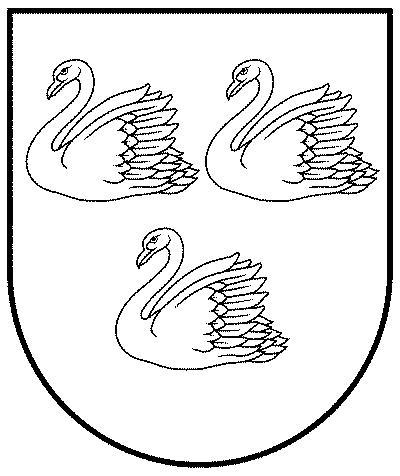 GULBENES NOVADA PAŠVALDĪBAReģ.Nr.90009116327Ābeļu iela 2, Gulbene, Gulbenes nov., LV-4401Tālrunis 64497710, mob.26595362, e-pasts: dome@gulbene.lv, www.gulbene.lv2024.gada 25.aprīlī                             Nr. GND/2024/203                             (protokols Nr.10; 35.p)